Bài 12VƯƠNG QUỐC LÀO(… tiết)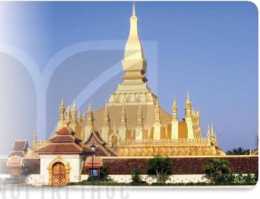 I. MỤC TIÊU (Học xong bài học, học sinh sẽ đạt được)1. Về kiến thức: - Mô tả được quá trình hình thành và phát triển của Vương Quốc Lào.- Nhận biết và đánh giá được sự phát triển của Vương quốc Lào thời Lan Xang.- Nêu được một số nét tiêu biểu về văn hóa của Vương quốc Lào.2. Về năng lực: * Năng lực chung- Bài học góp phần phát triển năng lực tự học thông qua việc tự đọc, tự nghiên cứu nội dung qua SGK và tư liệu.- Bài học phát triển năng lực giao tiếp, năng lực hợp tác qua việc trả lời những câu hỏi của giáo viên và hoạt động nhóm.* Năng lực chuyên biệt- Lập được trục thời gian các sự kiện tiêu biểu về quá trình hình thành và phát triển của vương quốc Lào.- Khai thác và sử dụng được thông tin trong bài học.3. Về phẩm chất: - Nhận thức được quá trình phát triển lịch sử, tính chất tương đồng và sự gắn bó lâu đời của các dân tộc ở Đông Nam Á.- Trân trọng giữ gìn truyền thống đoàn kết giữa Việt nam với Lào.II. THIẾT BỊ DẠY HỌC VÀ HỌC LIỆU- SGK, SGV.- Một số video, tranh ảnh liên quan đến nội dung bài học.- Máy chiếu, máy tính- Giấy A1 hoặc bảng phụ để HS làm việc nhóm.- Phiếu học tập.III. TIẾN TRÌNH DẠY HỌCHoạt động 1: XÁC ĐỊNH VẤN ĐỀHĐ 2: HÌNH THÀNH KIẾN THỨC MỚI HĐ 3: LUYỆN TẬPa) Mục tiêu: Vận dụng kiến thức của bài học vào việc làm bài tập cụ thểb) Nội dung: HS suy nghĩ cá nhân làm bài tập của GV giao? Khái quát sự phát triển của Vương quốc Lào thời Lan Xang ở các TKXIV-XVII trên các lĩnh vực: chính trị, kinh tế và văn hóac) Sản phẩm: Sự phát triển của Vương quốc Lào thời Lan Xang ở các thế kỉ XIV - XVII trên các lĩnh vực chính trị, kinh tế và văn hoá: - Về chính trị: các vua Lan Xang chia đất nước thành các mường và đặt các chức quan cai trị. xây dựng quân đội do vua chỉ huy. Các thủ lĩnh địa phương có quyền lực lớn.- Về kinh tế: người Lào chủ yếu canh tác lúa nương, lúa nước, săn bắn, đánh cá, chăn nuô trồng cây ăn quả, khai thác lâm sản, vàng bạc, dệt vải.- Về văn hoá:+ Phật giáo là quốc giáo của Lan Xang, có ảnh hưởng sâu sắc tới đời sống chính trị, xã hội và là cơ sở thống nhất các tộc người Lào.+ Về chữ viết và văn học, bên cạnh chữ viết Ấn Độ, chữ Lào được sáng tạo và sử dụng phổ biến từ thế kỉ XIV − XV. Trên cơ sở đó, nhiều tác ph văn đã ra đời. như truyện thơ Phạ-lắc Phạ-lam, truyền thuyết Khủn Bu-lôm.+ Kiến trúc và điêu khắc Lan Xang cũng nổi tiếng với những công trình, như cung điện hoàng gia, chùa Thạt Luổng, Phra Keo, Vát Xiềng Thong,...d) Tổ chức thực hiệnB1: Chuyển giao nhiệm vụ: Giáo viên yêu cầu HS thực hiệnB2: Thực hiện nhiệm vụ- HS xác định yêu cầu của đề bài và suy nghĩ cá nhân để làm bài tập- GV hướng dẫn cho HS tìm hiểu đề và làm bài tậpB3: Báo cáo, thảo luận- GV  yêu cầu HS trình bày sản phẩm của mình.- HS trình bày, theo dõi, nhận xét, đánh giá và bổ sung cho bài của bạn (nếu cần).B4: Kết luận, nhận định: GV nhận xét bài làm của HS. HĐ 4: VẬN DỤNGa) Mục tiêu: Củng cố và mở rộng kiến thức nội dung của bài học cho HSb) Nội dung: GV giao nhiệm vụ, HS thực hiện nhiệm vụ.c) Sản phẩm: Bài làm của HS (HS chỉ ra được lịch sử của trường học, của ngôi làng, của di tích đền thờ… nơi mình sinh sống).d) Tổ chức thực hiệnB1: Chuyển giao nhiệm vụ: (GV giao bài tập)Bài tập. Hãy viết một đoạn văn giới thiệu chùa Thạt Luông dựa trên các từ khóa: Lan Xang, vua Xệt-tha Thê-lạt, Viêng Chăn, Phật giáo.B2: Thực hiện nhiệm vụ- GV hướng dẫn các em tìm hiểu yêu cầu của đề.- HS đọc và xác định yêu cầu của bài tập.B3: Báo cáo, thảo luận- GV hướng dẫn các em cách nộp sản phẩm cho GV sau khi hoàn thành.- HS  Lựa chọn một trong những thông tin trên internet để hoàn thành bài tập	Lịch sử hình thànhChùa Thạt Luông được thiết kế mô phỏng hình nậm rượu, thay thế cho tàn tích của ngôi đền Ấn Độ xây dựng từ thế kỷ 13. Đến thế kỷ thứ 19, ngôi chùa bị hư hại và bị phá hủy do cuộc chiến xâm lăng của người Thái và chính quyền gần đây đã cho khôi phục lại và quy hoạch thành không gian tôn giáo và điểm tham quan nổi bật.Theo kể lại thì năm 236 lịch Phật giáo, 5 nhà sư người Lào trên đường từ Ấn Độ trở về đất nước họ đã mang chiếc xương đầu gối của Đức Phật về, và thuyết phục Mường Viêng Chăn xây dựng ngôi tháp Đại Phật Tích lưu giữ xá lợi Đức Phật.Bên trong ngôi chùa rát vàng này có lưu giữ mộ sợi tóc và nhiều xá lợi của Đức Phật. Ngoài ra, Thạt Luông còn là kho tàng châu báu ngọc ngà của quốc gia.Kiến trúc ngôi chùa Thạt LuôngNgôi chùa này bao gồm các công trình: tòa tháp chính cao 45 thước, các tháp phụ bao quanh và sơn thếp vàng.Và tháp Thạt Luông cũng chính là tháp trung tâm của chùa với phần chân tháp rộng 90m2, cao 45m. Trung tâm của tòa tháp là một khối uy nghi và trang nhã vươn lên trời cao như một mũi tên.Phần chân của tháp chính được thiết kế như một đài sen vuông đang ở thế bung nở những cánh vàng ra bốn phía. Chân bệ với những nấc vuông xếp tầng, thu nhỏ dần khi lên cao rồi lạp phình ra ở giữa thành một gờ nổi lớn, làm điểm tựa cân bằng cho thân bầu tháp bên trên.Thiết kế tháp chính biểu thị cho 3 cấp độ trong Phật gióa là dục giới, sắc giới và vô sắc giới. Trên bức tường xung quanh là những bức điêu khắc tỉ mỉ và tinh xảo cũng là hình ảnh mô tả cho các giai đoạn trong đời của Đức Phật. Xung quanh ngôi tháp chính được trang trí với 332 hình lá bồ đề cách điệu. 30 tháp nhỏ xung quanh là hình ảnh Đức Phật Thích ca trải qua 30 năm tu hành gian khổ. Các tháp nhỏ đắp hàng chữ Bali nổi chính là lời răn dạy trong Đức Phật.B4: Kết luận, nhận định (GV)- Nhận xét ý thức làm bài của HS, nhắc nhở những HS không nộp bài hoặc nộp bài không đúng qui định (nếu có).- Dặn dò HS những nội dung cần học ở nhà và chuẩn bị cho bài học sau.******************************a) Mục tiêu: Giúp HS- Kết nối kiến thức từ cuộc sống vào nội dung bài học.- Xác định được vấn đề chính của nội dung bài học.b) Nội dung: GV: cho HS quan sát hình ảnh trong SGK nêu câu hỏi:HS quan sát hình ảnh, làm việc CĐ để trả lời câu hỏi của GVc) Sản phẩm: 
- HS có thể trả lời đúng hoặc chưa đúng, chưa đủ, GV khuyến khích, động viên để dẫn dắt HS vào bài mớid) Tổ chức thực hiện: B1: Chuyển giao nhiệm vụ (GV)- Chiếu hình ảnh đầu bài học và đặt câu hỏi:?  Công trình này được xây dựng vào thời kì nào? Em hãy chia sẻ một số hiểu biết của bản than về đất nước Lào thời kì đó?B2: Thực hiện nhiệm vụGV: Hướng dẫn HS quan sát, phân tích hình ảnh và trả lời câu hỏi.HS: Quan sát, ghi câu trả lời ra phiếu học tập.B3: Báo cáo thảo luậnGV:- Yêu cầu đại diện của một vài nhóm lên trình bày sản phẩm.- Hướng dẫn HS báo cáo (nếu các em còn gặp khó khăn).HS:- Đại diện trả lời câu hỏi- HS còn lại theo dõi, nhận xét, bổ sung cho nhóm bạn (nếu cần).B4: Kết luận, nhận định (GV)- Nhận xét câu trả lời của HS và chuyển dẫn vào hoạt động hình thành kiến thức mới.- Viết tên bài, nêu mục tiêu chung của bài và dẫn vào HĐ tiếp theo. 1. Quá trình hình thành và phát triển của Vương quốc Lào1. Quá trình hình thành và phát triển của Vương quốc Làoa) Mục tiêu: Giúp HS biết được quá trình hình thành, phát triển của Vương quốc Lào.b) Nội dung: GV đặt câu hỏi, HS trả lời câu hỏi của GV.c) Sản phẩm: Câu trả lời đúng của HS.d) Tổ chức thực hiệna) Mục tiêu: Giúp HS biết được quá trình hình thành, phát triển của Vương quốc Lào.b) Nội dung: GV đặt câu hỏi, HS trả lời câu hỏi của GV.c) Sản phẩm: Câu trả lời đúng của HS.d) Tổ chức thực hiệnHĐ của thầy và tròSản phẩm dự kiếnB1: Chuyển giao nhiệm vụ (GV)- HS đọc thông tin trong SGK T.39 - GV chia nhóm lớp- Giao nhiệm vụ các nhóm:? 1. Giới thiệu quá trình hình thành, phát triển của Vương quốc Lào thời Lan Xang (TK XIV-XVII)?2. Đánh giá sự phát triển của Vương quốc Lào thời Lan Xang- Thời gian: 5 phútB2: Thực hiện nhiệm vụGV hướng dẫn HS hoạt động nhóm (nếu cần)HS:- Đọc SGK và làm việc cá nhân- Thảo luận nhóm để hoàn thành nhiệm vụ.B3: Báo cáo, thảo luậnGV yêu cầu đại diện nhóm lên trình bày, báo cáo sản phẩm.HS báo cáo sản phẩm (những HS còn lại theo dõi, nhận xét và bổ sung cho bạn)B4: Kết luận, nhận định (GV)Nhận xét thái độ và sản phẩm học tập của HS. Chốt kiến thức và chuyển dẫn sang nội dung sau.- Quá trình hình thành, phát triển của Vương quốc Lào thời Lan Xang (thế kỉ XIV-XVII):+ Quá trình định cư của người Lào Lùm ở lưu vực sông Mê Công và sự phát triển của nông nghiệp trồng lúa đã đưa đến những biến đổi lớn về kinh tế, chính trị, xã hội trên vùng đất Lào ngày nay.+ Trên cơ sở các xiềng , mường cổ năm 1353, thủ lĩnh Phà Ngùm lập ra Vương quốc Lan Xang (nghĩa là Triệu Voi). Sự kiện đánh dấu mốc mở đầu của lịch sử nước Lào. Vương quốc Lan Xang tồn tại từ năm 1353 đến năm 1707.+ Các vua Lan Xang chia đất nước thành các mường và đặt các chức quan cai trị, xây dựng quân đội do vua chỉ huy. Các thủ lĩnh địa phương có quyền lực lớn. Về kinh tế, người Lào chủ yếu canh tác lúa nương, lúa nước, săn bắn, đánh cá, chăn nuôi,trồng cây ăn quả, khai thác lâm sản, vàng bạc, dệt vải.- Đánh giá sự phát triển của Vương quốc Lào thời Lan Xang: Giai đoạn thịnh đạt vào thế kỉ XVI - XVII, Lào là một vương quốc lớn ở lưu vực sông Mê Công, có quan hệ hoà hiếu với các nước láng giềng, như Đại Việt, Lan na,..2. Văn hóa Lào2. Văn hóa Làoa) Mục tiêu: Giúp HS hiểu được một số nét tiêu biểu về văn hóa của Vương quốc Lào.b) Nội dung: - GV sử dụng KT khăn trải bàn để tổ chức cho HS khai thác đơn vị kiến thức.- HS suy nghĩ cá nhân, làm việc nhóm và hoàn thiện nhiệm vụ.c) Sản phẩm: Phiếu học tập đã hoàn thành của HS.d) Tổ chức thực hiệna) Mục tiêu: Giúp HS hiểu được một số nét tiêu biểu về văn hóa của Vương quốc Lào.b) Nội dung: - GV sử dụng KT khăn trải bàn để tổ chức cho HS khai thác đơn vị kiến thức.- HS suy nghĩ cá nhân, làm việc nhóm và hoàn thiện nhiệm vụ.c) Sản phẩm: Phiếu học tập đã hoàn thành của HS.d) Tổ chức thực hiệnHĐ của thầy và tròSản phẩm dự kiếnB1: Chuyển giao nhiệm vụ (GV)- HS đọc thông tin và quan sát H12.2 trong SGK Tr.41- GV chia nhóm lớp- Giao nhiệm vụ các nhóm:? Nêu các thành tựu văn hóa tiêu biểu của Vương quốc Lào thời Lan Xang (TKXIV-XVII)?- Thời gian: … phútB2: Thực hiện nhiệm vụHS đọc SGK, suy nghĩ cá nhân và thảo luận luận nhóm.GV hướng dẫn, hỗ trợ các em thảo luận nhóm (nếu cần).B3: Báo cáo, thảo luậnGV: - Yêu cầu HS trả lời, yêu cầu đại diện nhóm trình bày.- Hướng dẫn HS trình bày, nhận xét (nếu cần).HS: - Trả lời câu hỏi của GV.- Đại diện nhóm trình bày sản phẩm của nhóm.- HS các nhóm còn lại quan sát, theo dõi nhóm bạn trình bày và bổ sung cho nhóm bạn (nếu cần).B4: Kết luận, nhận định (GV)- Nhận xét về thái độ học tập & sản phẩm học tập của HS.- Chuyển dẫn sang phần luyện tập.Các thành tựu văn hóa tiêu biểu của Vương quốc Lào thời Lan Xang (thế kỉ XI – XVII):- Phật giáo là quốc giáo của Lan Xang, có ảnh hưởng sâu sắc tới đời sống chính trị, xã hội và là cơ sở thống nhất các tộc người Lào.- Về chữ viết và văn học, bên cạnh chữ viết Ấn Độ, chữ Lào được sáng tạo và sử dụng phổ biến từ thế kỉ XIV – XV. Trên cơ sở đó, nhiều tác phẩm văn học đã ra đời, như truyện thơ Phạ-lắc Phạ-lam, truyền thuyết Khún Bu-lôm.- Kiến trúc và điêu khắc Lan Xang cũng nổi tiếng với những công trình, như cung điện hoàng gia, chùa Thạt Luổng, Phra Keo, Vát Xiềng Thong,...- Ngoài ra người Lào cũng ưa thích âm nhạc, ca múa và nhiều loại hình sân khấu, trong đó có hoạt động diễn xướng các bộ sử thi.